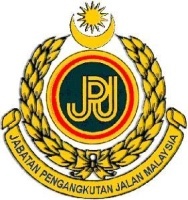 BORANG MAKLUMAT SIJIL KELULUSAN JENIS KENDERAAN (VEHICLE TYPE APPROVAL)Pengesahan Syarikat………………………………………….( Nama Syarikat:                     )BUATANNAMA MODEL KOD MODELMODEL TAHUNJENIS / PREFIX NOMBOR ENJIN…………………. / ……………………,……………..Cylinder, ……………StrokeKAPASITI / KUASA ENJIN ( KW)BAHAN BAKAR ( RON)BILANGAN TEMPAT DUDUKTRANSMISI ( Speed)JENIS BADANKEGUNAANKOD BUATANNEGARA PEMBUAT (CBU/CKD)NAMA & ALAMAT PEMOHON